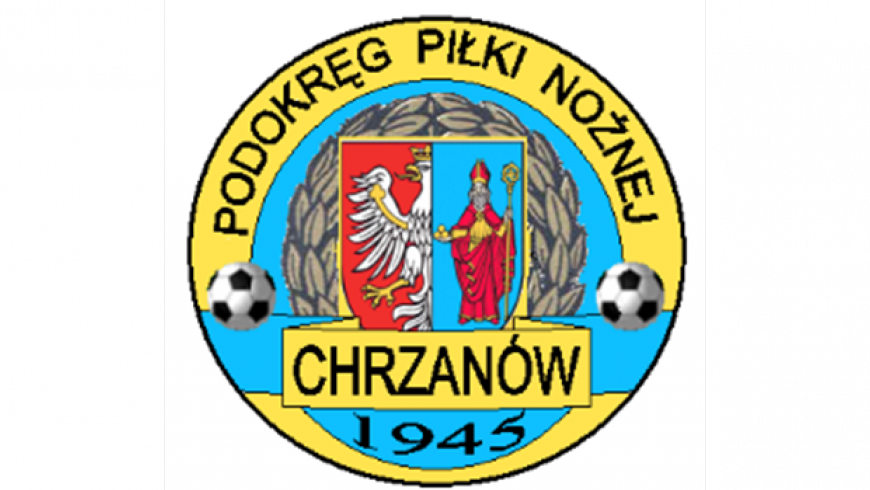 PPN  Chrzanów		32-500 Chrzanówul. 3 Maja 1 (I piętro), tel. 32 623 14 25email: ppnchrzanow@wp.plemail:kd.ppnchrzanow@wp.plwww.ppnchrzanow.plPKO BP.SA. 52 1020 2384 0000 9702 0062 4874									Chrzanów, 10.10.2019	KOMUNIKATKD.PPN.Chr Nr /08/I/19-20 z posiedzenia Komisji Dyscypliny PPN Chrzanów w dniu 10.10.2019 rokuKomisja Dyscypliny  w składzie:Jacek Kijak		Przewodniczący Ryszard Witkowski 	V-ce PrzewodniczącyJacek Hejmo		Sekretarzpostanowiła, co następuje :Klasa AKlasa BSPRAWY SĘDZIOWSKIE    Sekretarz											                                 	    Przewodniczący	Jacek Hejmo													        Jacek KijakLP.OBWINIONYPRZEWINIENIE DYSCYPLINARNEMECZ, KTÓREGO DOTYCZY SPRAWAORZECZENIEPODSTAWA PRAWNAUZASADNIENIE1.VICTORIA ZALASNiestawienie się na zawodyBŁYSKAWICA MYŚLACHOWICE  VICTORIA ZALAS5.10.2019Kara pieniężna w wysokości 300 złArt. 2 punkt 11.15 Uchwały nr 20/Z/2019  MZPN.Kara orzeczona za niestawienie się drużyny piłkarskiej na zawody.Ustalono na podstawie sprawozdania sędziowskiego2.Marcin CxxxxSTART KAMIEŃPodważanie decyzji sędziowskich. Wypowiedzi poniżające.FABLOK CHRZANÓW  - START KAMIEŃ 28.09.2019Kara 2 meczów dyskwalifikacji Art. 61 § 2 Regulaminu Dyscyplinarnego PZPNKara orzeczona po przeprowadzeniu postępowania dyscyplinarnego, jako konsekwencja innego niesportowego zachowania w czasie meczu Ustalono na podstawie sprawozdania sędziowskiego3.Paweł PxxxxSTART KAMIEŃPodważanie decyzji sędziowskich.FABLOK CHRZANÓW  - START KAMIEŃ 28.09.2019Kara pieniężna w wysokości 100 złArt. 2 punkt 11.28 Uchwały nr 20/Z/2019  MZPN.Ustalono na podstawie sprawozdania sędziowskiego.LP.OBWINIONYPRZEWINIENIE DYSCYPLINARNEMECZ, KTÓREGO DOTYCZY SPRAWAORZECZENIEPODSTAWA PRAWNAUZASADNIENIE1.Mateusz ŚxxxxxxxxCIĘŻKOWIANKA JAWORZNOWykluczenie (bezpośrednia czerwona kartka)KORONA MĘTKÓW - CIĘŻKOWIANKA JAWORZNOII - 29.09.2019Kara 2 meczów dyskwalifikacjiArt. 61 § 2 Regulaminu Dyscyplinarnego PZPNPodważanie decyzji sędziowskich. Wypowiedzi poniżające.Ustalono na podstawie sprawozdania sędziowskiego.2.Kierownik drużyny Piotr ŻxxxxxxCIĘŻKOWIANKA JAWORZNO IIWypowiedzi poniżająceKORONA MĘTKÓW - CIĘŻKOWIANKA JAWORZNOII - 29.09.2019Kara 3 meczów dyskwalifikacjiArt. 77 Regulaminu Dyscyplinarnego PZPNPodważanie decyzji sędziowskich. Wypowiedzi poniżające.Ustalono na podstawie sprawozdania sędziowskiego.LP.OBWINIONYPRZEWINIENIE DYSCYPLINARNEMECZ, KTÓREGO DOTYCZY SPRAWAORZECZENIEPODSTAWA PRAWNAUZASADNIENIE1.SĘDZIAPatryk PxxxxxNieterminowe przesłanie sprawozdaniaCIĘŻKOWIANKA JAWORZNO- NADWIŚLANKA OKLEŚNA22.09.2019Kara upomnieniaArt. 82 § 1 Regulaminu Dyscyplinarnego PZPNPrzesłanie sprawozdania z zawodów po upływie regulaminowego terminu.Ustalono na podstawie wniosku Wydziału/Komisji Gier.2.SĘDZIAŁukasz SxxxxxxxDokonanie nieprawdziwego zapisu zdarzeńTEMPO PŁAZA- -UNIA KWACZAŁA21.09.2019Kara pieniężna 100- złArt. 92 Regulaminu Dyscyplinarnego PZPNKara orzeczona za dokonanie nieprawdziwego zapisu zdarzeń zaistniałych w czasie zawodów.Ustalono na podstawie sprawozdania sędziowskiego.